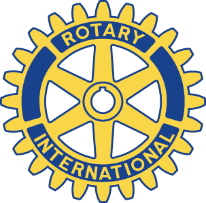         										Rotary Club of Columbus-Sunrise   Accomplishments History                             	         Club Chartered- September 21, 20002000-2001- President- Mike EngelstadAssisted residents at the Villa Apartments with spring cleaningHosted Kentucky Derby party at District ConferenceJudson-Erne Golf Tournament Co-sponsorFireman’s Chili Cook-off to support Cheer FundDistribute roses at retirement homes for Valentine’s DayBlood Drives at Fair Oaks MallBowl for Kids SakeLove Chapel and Housing Partnership volunteeringDistrict 6580 Club Spirit AwardDistrict 6580 Best NewsletterTop 10 per capita giving to the Rotary FoundationDistrict Governor’s Award for Distinguished Service- Owen HungerfordRI Presidential CitationRI Global Growth Award2001-2002- President- Thor Bogren (Thor passed away during the year and Greg Marshall took over)Hosted Kiyomi- first inbound exchange student from Japan Participated in Ivy Tech Professional Dress Swap Meet- for students preparing to interviewStaffed the Festival of Lights collection booth for one weekSupported the Cinco de Mayo EventJudson Erne Golf Tournament Co-sponsorFireman’s Chili Cook-off to support Cheer FundDistribute roses at retirement home for Valentine’s DayBlood Drive at Fair Oaks MallBowl for Kids SakeLove Chapel and Housing Partnership volunteeringDistrict 6580 Club Attendance AwardTop 10 per capita giving to the Rotary FoundationDistrict 6580 Rotarian of the Year- Tom Daugh Rotary Club of Columbus-Sunrise Accomplishments History (Continued)2002-2003- President- Ray MagaroHosted Jorge Duran- inbound exchange student from MexicoMatching Grant Program with Pune, In. Central Club for Cleft Lip/Palate Surgeries. CSRC and theColumbus Rotary Club contributed $1,500 each, District 3130 matched $3,000 and Rotary International matched the $6,000 with $6,000 for a total of $12,000. Cleft Lip and Palate surgery on 120 children in India.Inbound Group Study Exchange from NigeriaRoad Rally to sponsor RYLA participantsWalk for Alzheimer’s AssociationHosted Russian visitors- joint effort with Columbus and Brown County Rotary ClubsInitiated the Rotary Indiana License Plate Program Judson Erne Golf  Tournament Co-sponsorFireman’s Chili Cook-off to support Cheer FundDistribute roses at retirement home for Valentine’s DayBlood drives at Fair Oaks MallBowl for Kids SakeLove Chapel and Housing Partnership District 6580 Club of the Year- Small ClubsTop 10 per capita giving to the Rotary FoundationRI Presidential Citation 2003-2004- President- Lacretia UleryCareer Day at Columbus East High SchoolMatching Grant Program with Pune, India Central Club for Computers for the Moledina English PrimarySchool in Pune, India. CSRC contributed $500 matched with a District Grant of $500, resulting in $1,000 to fund the project.Peru Circus at Mill Race ParkOutgoing Group Study Exchange to Nigeria-Marcus HurleySupported the Cinco de Mayo eventJudson Erne Golf Tournament Co-sponsorFireman’s Chili Cook-off to support Cheer FundDistribute rose at retirement home for Valentine’s DayBlood Drive at Fair Oaks MallBowl for Kids SakeLove Chapel and Housing Partnership volunteeringSupported the Rotary Indiana license plate programDistrict 6580 Club Spirit AwardDistrict 6580 President of the Year- Lacretia UleryDistrict 6580 Orphie Bridges Award- Owen HungerfordNo. 1 in per capita giving to the Rotary FoundationRI Presidential Citation Rotary Club of Columbus-SunriseAccomplishments History (continued)2004-2005- President- Lori ThompsonHosted Kim Maya- inbound exchange student from ZimbabweGuatemala Literacy Program Financial SupportOutbound Youth Exchange Program to France- Luke FerreeInbound Youth Exchange Program from Zimbabwe- Kim MayaInitiated Centennial Project- Adopt a HighwayWalk AmericaFinancially supported a Gift of Water Project in Haiti. CSRC contributed $500 matched with a $500 	District 6580 Grant resulting in $1,000 for the project.Supported the Feed the Hungry Float in the Ethnic Expo Parade with Columbus ClubInitiated and supported Fireman’s Garage sale and Chili Cook-off to support the Cheer FundSurpassed goal of giving to Rotary International Foundation as a clubSupported the Rotary Indiana license plate programDistrict 6580 Club Spirit AwardTop 10 in per capita giving to the Rotary FoundationRI Presidential CitationRI Centennial Project Award2005-2006- President- Tom Daughtrey ( Tom moved during the year and Lacretia Ulery and Greg Marshall shared responsibilities)Feed the Hungry Float at Ethnic ExpoDr. Thor Bogren Service Above Self Vocational Scholarship establishedInitiated a 3-year financial support for Kids Commons Literacy ProjecFinancially supported a second Gift of Water Project in Haiti. CSRC contributed $500 matched with a 	$500 District 6580 Grant resulting in $1,000 for the project.Supported the Feed the Hungry Float in the Ethnic Expo Parade with Columbus ClubSurpassed goal of giving to Rotary International Foundation as a clubReceived District Matching Grant for Gift of Water project in HaitiKids Commons donation of $400Supported the Fireman’s Garage Sale and Chili Cook-off to support the Cheer FundJudson Erne Golf Tournament Co-sponsorDistribute roses at retirement home for Valentine’s DayBowl for Kids SakeLove Chapel and Housing Partnership volunteeringSupported the Rotary Indiana license plate programInitiated Centennial Project- Adopt a Highway- Highway 46 WestRI Presidential Citation  Rotary Club of Columbus-Sunrise         Accomplishments History (Continued)2006-2007- President- Mike FerreeHosted Lugia Lu- inbound exchange student from TaiwanSupported the Cheer Fund Garage Sale-raised $6,012Wine to Water Wine Tasting-$505Co-sponsored Exchange Student- LugiaEthnic Expo Parade- 7 Exchange Students participatedKids Commons Donation-$400Business Ethics Service Award to Ryan Hou300 Boxes of Cereal to Love ChapelHosted GSE Team from JapanAwarded 2 Dr. Thor Bogren Scholarships to High School Graduates ($500 each)$400 Contributed to World Community Service Project in Niger for a Well and Millet Grinding            Machine in a Leper Colony                                     60 Lb. Goody Boxes sent to Steven Engelstad in AfghanistanFinished 4th in District 6580 in Per Capita Giving to the RI Foundation- $162.20 per RotarianJudson Erne Golf Tournament Co-sponsorFireman’s Chili Cook-off to support Cheer FundDistribute roses at retirement home for Valentine’s DayBowl for Kids SakeLove Chapel and housing Partnership volunteeringSupported the Rotary Indiana license plate programCentennial Project- Adopt a Highway- Highway 46 West- 2 clean upsDistrict 6580 Best Fellowship ClubRI Presidential CitationRotary Club of Columbus-Sunrise         Accomplishments History (Continued)2007-2008- President- Charles DeweyDonation of $250 to Abby’s HouseHosted Bianca Carrasco- Inbound Exchange student from BrazilSupported the Cheer Fund Garage Sale- Raised $9,500.Started Book Buddies and one team was put together from our clubDesigned and received the club T-shirt for all club membersHeld the Wine to Water wine tasting party- raised $400 for a water projectPresented Business Ethics Service Award to Warren Ward of Ward and AssociatesParticipated in the Ethnic Expo Parade with the Exchange Students.Flour Power Drive for Love Chapel- One ton of flour from donations from club membersBook Drive for Buenos Aires Rotary Club for their multi-lingual library.CSRC Website startedStarted TP for TP.  Toilet paper for Turning Point-Starter kits for domestic violence victimsHeld a raffle to raise funds for local projects- Netted $2,650Pass the hat for Columbus flood victims- $747 raisedJudson Erne Golf Tournament Co-sponsorFireman’s Chili Cook-off to support Cheer FundDistribute roses at retirement home for Valentine’s DayBowl for Kids SakeLove Chapel and Housing Partnership volunteeringSupported the Rotary Indiana Rotary license plate programCentennial Project-Adopt a highway- Highway 46 West- 2 clean upsKids Commons donation- $400RI Presidential Citation2008-2009- President- Jodi EngelstadDistributed roses at retirement home for Valentine’s DayBowl for Kids SakeLove Chapel and Housing Partnership volunteeringSupported the Rotary Indiana license plate programCentennial Project- Adopt a Highway- Highway 46 West- 2 clean-upsHeld a 50/50 raffle to raise funds. Raised $5,000.  Donated $1,000 to Foundation For Youth and Hospice.Hosted Jenni Jalonen- Inbound Exchange student from FinlandPresented Vocational Ethics Service Award to Tom and Barbara SchoellkopfReceived a District Matching Grant for the Columbus Regional Hospital to replace laboratory equipmentdestroyed by a June 2008 flash flood. CSRC contributed $500 matched with a $500 District 6580 Matching Grant resulting in $1,000 for the project.  Donated $1,000 to the Foundation for Youth and Hospice.                                                                                       Participated in Canstruction- Received Honorable mention and People’s Choice awardsSupported Polio Plus with $1,000+ donationsAchieved EREY (Every Rotarian Every Year)District 6580 Club of the Year Rotary Club of Columbus-Sunrise Accomplishments History (Continued)2009-2010- President- Mark UebelHosted Jesse Prado- inbound exchange student from BrazilCreated Face book page as a means of attracting younger membersReceived a District Simplified Grant to purchase office furniture for Love Chapel. CSRC contributed 	$500 matched with a $500 District 6580 Matching Grant resulting in $1,000 for the project. Painted 4 sections on a clean water theme for the Jackson Place Apartments MuralsFirst year to participate in the Literacy Coalition’s Spelling BeeLove Chapel volunteeringCentennial Project- Adopt a Highway- Highway 46 West- 2 Clean-upsAssisted Weinland House members and staff in a fall yard clean-up activityHeld a “Hawaiian” party with Weinland House membersHelped prepare food for Eastside Community Center with Weinland staff and membersDistributed roses at Silver Oaks retirement center for Valentine’s DayInitiated ‘Pay it Forward’ Random Acts of KindnessSupported Advocates for Children () by entering Jack-o-Lantern contest- Won 2 prizesParticipated in Canstruction and donated over 4,300 cans of food to food pantries.Received Honorable mention and People’s Choice awards for CanstructionSupported Polio Plus with $1,000+ donationsPurchased two Shelter Boxes for $2,000 for Haiti relief following the earthquake.Supported a water project with $1,000 donationAssisted with a garage sale for an out-bound exchange studentAwarded our Business Ethics Service Award to the publisher of the Republic- Jeff BrownSupported the Rotary Indiana license programAchieved EREYReceived publicity for Rotary with newspaper articles on Shelter Box, Business Ethics Award and                    Jack-o-Lantern contest Night of a Thousand JacksDistrict 6580 Governor’s CitationBest NewsletterPresident of the YearPresidential Citation Rotary Club of Columbus-Sunrise        Accomplishments History (Continued)2010-2011- President- Brian BeachPartnered with Cameo this yearTenth Anniversary partyThree Cups of Tea book read and discussion groupSpelling Bee participationNight of a Thousand JacksMyanzi Village Project- Contributed $1,000 for wells and a water purification system in Uganda. Started the KIVA Micro Loan Program with $1,000 from the club. Folding Cranes for JapanSalvation Army Bell RingingLove Chapel- more than 40 hours of workCanstruction participationCentennial Project- Adopt a Highway- Highway 46 West-  Clean-up October and AprilVocational Service Award to Randy AllmanIron Lung exhibit and meeting at Fair Oaks MallHotter Than Haiti concert at The Crump.  Raised $7,500 for Shelter Box, Family Life Center and                   Kombit Lasante pou Limonad that does work in Haiti.Achieved EREYSupported the Rotary Indiana license plate programDistributed roses at Silver Oaks Retirement Center on Valentine’s DaySummer book drive from garage sales to supply Bartholomew County Literacy Task Force.RI Presidential Citation 2011-2012- President- Dave ShinkleUSO Bike/Walk Scavenger Hunt.  Raised over $13,000.Equipped the video room at the new USO facility at Camp Atterbury.Bartholomew County Literacy Task Force Spelling Bee participation.Summer book drive collected over 800 books for the Bartholomew County Literacy Task Force.Awarded Owen Hungerford Professional Ethics Award to Frank Anderson.$1,500 Thor Bogren Scholarship awarded to Ivy Tech student.Supported the Rotary Indiana license plate program.Love Chapel support one Saturday each month.Centennial Project- Adopt a Highway-Highway 46 West- Clean-up October and April.Distributed roses at a retirement home for Valentine’s Day.Supported Advocates for Children (CASA). Canstruction participation-Contributed over 5,000 cans to food bank. Won Best Meal, Juror’s favorite   	and People’s Choice Awards.Sponsored Outbound Exchange Student Lauren Wirth with a year in Argentina.Sponsored the Mossy Foot Golf Outing to raise money to help victims of Mossy Foot.Awarded $700 in loans to the Kiva Micro Loan program.  Added $184 to the $1,000 from last year.Supported Polio Plus with $870 donated by our club members.Over $5,500 donated to Rotary Foundation. 100% participation by members. 2nd in district in per capita giving to the Foundation.Increased membership by 3 and retained 90% of members for the year.District 6580 Best Database Development for clubs less than 50 members.RI Presidential Citation- one of only 4 clubs in district 6580 to receive this.Club Changeover Award- one of only 3 clubs in District 6580 to receive this.RI awarded Avenue of Service Citation to Lacretia Ulery.       Rotary Club of Columbus-Sunrise   Accomplishments History (Continued)2012-2013- President- Lyn MorganIncreased membership by 10 and retained 100% of members for the yearCreated a 3 year strategic plan Donated 130% of goal to the Rotary Foundation and achieved 100% EREY.Supported Polio Plus with donations of 138% of goalAdopted the School Supply Assistance Program as our signature projectAwarded a District Simplified Grant of $500 to match CSRC’s $500 for a total of $1,000 to support the School Supply Program for needy students Won 2nd place in the Bartholomew County Literacy Task Force’s Spelling Bee.Supported Bob Schwartzkopf’s book drive that collected 1,264 books  for the Bartholomew County    Literacy Task ForceAwarded the Owen Hungerford Professional Ethics Award to Tom HarmonAwarded $1,500 through the Thor Bogren Scholarship to local youth attending Ivy TechLed the Indiana license plate programIssued license plate challenges to 3 Rotary Districts- Sold 250+ platesCentennial Project-Adopt a Highway- Highway 46 West- Clean-up in October and AprilDistributed roses to Silver Oaks residents on Valentine’s DayVolunteered one Saturday each month and during the Holiday Pantry at Love ChapelParticipated in Canstruction. Raised over $3,000 in sponsorships and donations to Blast-Away Hunger. Monies raised were used to purchase 3,900 cans of food.  Won the Structural Integrity Award and People’s Choice Award.Welcomed back Outbound Exchange Student Lauren Wirth following a year in Argentina.Hosted in-bound German Exchange Student Antonia ReichNominated Lauren Deckard as 2013-2014 Outbound Exchange Student to Italy.Nominated Danya King as GSE team member for Germany visitWorked with Columbus club to host and entertain the German GSE Team.Won the Math Bowl Championship with a perfect score. Supported the Mind on Math ProgramWelcomed special guest presenters Cummins CEO Tom Linebarger and Mayor Kristen BrownAssisted in planning and hosting the District Conference in ColumbusIncreased postings & pictures on the Sunrise Facebook page to increase knowledge of what our club	does, generated 84 ‘likes’.Members purchased more than $8,200 in gift cards for Marsh generating more than $410 in revenue	for our clubContinued making loans to entrepreneurs in improvised countries through the KIVA Micro Loan Program.District 6580 Club of the Year- Small ClubsRI Presidential CitationRI Membership Initiatives and Retention Award    Rotary Club of Columbus-Sunrise Accomplishments History (Continued)2013-2014- President- Kathy TrottaWon the Bartholomew County Literacy Task Force Spelling Bee participation.Supported the Stuff the Bus program at Walmart and Fair Oaks Mall. Donated over $8,000 to the Program including a $2,500 matching grant from District 6580.                              Outbound exchange student, Lauren Deckard, left for a one year stay in ItalyOur own Mike Ferree led the GSE team to AustraliaWe supported the Australian GSE Team during their visit to Columbus.  Continued making loans to entrepreneurs in improvised countries through the KIVA Micro Loan Program.   Ended up at plus 2 in membership at year end.Attained $135.64 per capita giving to the Rotary Foundation.Won the Math Bowl championship.Awarded the Owen Hungerford Professional Ethics Award to Dave Hayward.Presented the Thor Bogran Scholarship to local students.Participated in the Canstruction competition.  Collected 24,833 cans of food and raised $852.50 for              local food pantries.Led the Indiana license plate program.Centennial Project-Adopt a highway- Highway 46 West- Clean up in fall and spring100 % participation in ‘Every Rotarian Every Year’ giving.Changed new member orientation to ‘before’ membership rather than after.Provided funding to build a new Jamaican School in support of New Albany Rotary Club’s Global Grant. 	CSRC contributed $1,000 toward the project. Participated in a Zambian village boat project by contributing $1,000.District 6580 Rotarian of the Year for CSRC- Lacretia UlreyRI Presidential Citation with Distinction- 1 of 5 in District 6580RI 2013-2014 Rotary Club Central Award         Rotary Club of Columbus-Sunrise      Accomplishments History (Continued)2014-2015- President- Debbie DuncanHosted Clara Bonatto- inbound exchange student from BrazilOutbound exchange student- Isaac Joyner to FrancePresented the Matching Grant to Turning Point for playground equipment. The District Grant was for $2,010 and CSRC contributed $2,020 for a project total of $4,030.Led the “Fill the Bus” for 3 days to support the Bartholomew County School Backpack ProgramLed the distribution for the “filled” backpacks for the BC Backpack ProgramAwarded the Owen Hungerford Professional Ethics Award to David DoupLed the Rotary Indiana License Plate ProgramAwarded $1,500 through the Thor Bogren Scholarship to local youth attending Ivy TechVolunteered one Saturday each month and running the Holiday Pantry at Love ChapelDonated 112% of goal to the Rotary FoundationAchieved 100% participation in “Ever Rotarian Every Year” givingContinued making loans to entrepreneurs in improvised countries through the KIVA Micro Loan Program.   Supported Polio Plus through givingParticipated in CANstruction for the 6th year.  Collected over 35,000 cans for local food pantries. Won              the People’s Choice Award and Best MealContinued to support the SR 46 West Adopt a Highway Clean-up- April and OctoberAdded three new members during the yearSalvation Army bell ringingContributed $1,000 to the Humane Society for their new facilitiesSupported Very Special Arts with a $500 donation and working an event.Continued support of KIVA, a Micro Loan Program.RI Every Rotarian Every Year Award (EREY) and Presidential CitationSOUPtember- Placed cans locally to collect funds for our local food pantries.Rotary Club of Columbus-Sunrise          Accomplishments History (Continued)2015-2016- President Gail MillerOutbound exchange student Sarah Kilbarer-Stumpff to France (Columbus Club sponsored)Led the “Fill the Bus” to support the Bartholomew County School Backpack ProgramParticipated in the distribution of the backpacks for the BC Backpack Program.Isaac Joyner, our exchange student, returned from France. We held a welcome home party for Isaac.Awarded the Thor Bogran $1,500 scholarship to Allison Horner.Volunteered one Saturday each month to support Love Chapel and supported the Christmas Pantry.Continued to support the SR 46 West Adopt a Highway Clean-up- April and October.Supported RYLA by sending 2 high school students for the week-end.Continued making loans to entrepreneurs in improvised countries through the KIVA Micro Loan Program.   Salvation Army bell ringing.Held our annual Holiday Party.Worked at the Fireman’s Cheer Fund.Held the first annual Corn Hole tournament at the County Fair Grounds and raised $1,300.Held a joint social with the Columbus Rotary Club.Participated in Canstruction for the 7th year. Won the Structural Integrity Award and contributed 3,000 cans of food to Love ChapelAwarded the Owen Hungerford Professional Ethics Award to Christine MullholandReceived a letter from the state that ends our license plate program. Never had 500 plates sold.Basket for the District Conference raised $580 for the Rotary Foundation.CSRC was a Rotary Club of the Year finalist.John Griffioen and Cindy Green visited Haiti to verify completion of our latrine project.Participated in the Arts for All program (formally the Very Special Arts program).Held one meeting at the Islamic Center.A gift of a CSRC Rotary Canopy was given to the club by Greg Marshall.Received a District Grant to build seven latrines in Haiti. CSRC contributed $2,500 matched with a$2,500 District 6580 Matching Grant resulting in $5,000 for the project. Following completion of the project John Griffioen and Cindy Green visited the village to inspect the latrines and place plaques on them.Held a District 5 get together at Donner Park to socialize and meet our new Asst. District Governor LynMorganSOUPtember: Placed cans locally to collect funds for our local food pantries.RI Presidential Citation Silver AwardRotary Club of Columbus-Sunrise        Accomplishments History (Continued)2016-2017- President- John GriffioenReceived Best Original Design for Canstruction competition by building “Turtle Dude”.Used 4,300 cans of food to complete the Canstruction design.Netted $2,437 profit from the January held Worldwide Cornhole tournament.Rotarians donated 114% of the annual goal of $5,800 to the Rotary Foundation ($6634.50).Purchased one Shelterbox for $1,000 following the flood in Haiti.Added 7 new members Partnered with Columbus Rotary Club to provide $10,000 to the Brighter Days Homeless Shelter. CSRCcontributed $2,500, Columbus Club $2,500 and a $5,000 matching grant from District 6580 . We provided a commercial dishwasher, washer/dryer and linens for the shelter.Eight members received their Paul Harris awardsContinued to support the SR 46 West Adopt a Highway Clean-up- October and JuneReceived a certificate of recognition from INDOT for the Adopt-A-Highway 2016 ‘Trash Bash’ programCollected $110 for the local food pantry project: SOUPtember by placing soup cans locally for donations.Continued making loans to entrepreneurs in improvised countries through the KIVA Micro Loan Program.  Rang the bell for the Salvation Army during the holidays.Supplied volunteers for Love Chapel one Saturday each month and participated in the holiday pantry.Collected school supplies for local children through the “Fill the Bus” event at Walmart.Participated in the Backpack Distribution day handing out more than 1,000 backpacks with school supplies.Awarded the Thor Bogren Scholarship for $1,500 to Jessica Arnholt through Ivy Tech in Columbus.Sponsored  inbound exchange student Marie Darcq from France.Sponsored outbound exchange Morgan Parkhurst to Finland.Awarded the Owen Hungerford Professional Ethics Award to Don Harvey, a member of CSRC.Four CSRC members attended the Grant Webinar training by the District.Sponsored two attendees to RYLA.District 6580 Distinguished Club Award for medium sized clubs.RI Presidential Citation (only club to achieve this on time and only 2 clubs in District 6580 to achieve it) Rotary Club of Columbus-Sunrise        Accomplishments History (Continued)2017-2018- President- Pricilla Scalf Collaborated with Columbus Rotary to bring Thaddeus Rex to Columbus to present on’ The Science of 	Charisma’.Raised $100 to support the community dinner for Engage Columbus & several members attended.Donated $500 for Girl Up-Girl’s Night for STEM Career Exploration and volunteers helped with serving food for their program in November.Helped Turning Point put together Safe Date Packets for students in our community schools.Collected $811.79 for Love Chapel: Souptember by placing cans locally for donations.Collected school supplies for local children through the “Fill the Bus” event at Walmart.Participated in the Backpack Distribution day handing out backpacks with school supplies.Continued to support the SR46 West Adopt-A-Highway – October and April0.Supported CASA by providing a Pumpkin Patch for Night of a Thousand Jacks/donated $120 to CASA.Helped turning point children carve pumpkins for Night of a Thousand Jacks.Collected and donated household items to Turning Point.Awarded the Thor Bogren Scholarship for $1,500 to Nia Pontius through Ivy Tech in Columbus. In October, presented a three week short program on Polio to support National Polio Month.Sponsored four high school students to attend RYLA (Rotary Youth Leadership Award)Held the Community Harvest Dinner/Dance in The Loft in November for a fund raiser. Raised $1855Held the second annual Corn Hole Tournament in January- Raised $1,977.Rang the bell for the Salvation Army during the holidays. Held the Holiday Party.Updated the CSRC Brochure, Website and Facebook Page.Received a District Grant of $3,000 with matching funds from CSRC ($3,000) for a total of $6,000 to purchase security cameras for the Turning Point Domestic Violence Shelter and Administration Buildings.Sponsored the Columbus Plein Air Paintout in May, a major fundraiser for CSRC.  Net income was $11,510.Supported a student in the District Conference Speech contest.Supported an Inbound Exchange Student- Ugne Pukaite from LithuaniaSupported an Outbound Exchange Student- Sierra Robert to ColombiaCollected over 4,000 cans to build the Canstruction structure and donate to area food banks. Volunteered at Love Chapel one Saturday a month for 12 months and supported the Holiday Pantry.Awarded the Owen Hungerford Professional Ethics Award to Joe Lohmeyer.Celebrated Owen Hungerford’s 90th birthday and collected $485 to donate to the Human Rights Commission.Over 10 members attended the All In District Conference in Indianapolis.Set goal of $7,750 for Foundation giving and raised $8,454.40, putting us at $192.19 per capita giving.Added 4 new members: Anna Hylicord, Todd Bolanger, Nyra Miller and Mary Jo Casono.Designed and ordered new T-shirts for the club.Met with the Brown County Club at the Bear Wallow Distillery for a tour and social gathering.Presented to the Columbus Young Professionals Board and began discussions on how we can work together in the community.Achieved the Rotary International Presidential Citation.Rotary Club of Columbus-Sunrise        Accomplishments History (Continued)2018-2019- President- Chris BerryCollected $538.33 for Love Chapel: Souptember by placing cans locally for donations.Sponsored 15 high school students to attend RYLA (Rotary Youth Leadership Award) at Bradford Woods.CSRC Foundation goal is $7,750. Achieved $5,139 or $116.80 per member.CSRC contributed $1,661 to Polio Plus.Held the Holiday Party December 1, 2108.Supported the Teen Christmas at Centerstone.Rang the bell for the Salvation Army- Rural King.Supported the Love Chapel Christmas pantry.Canstruction- Partnered with a high school student to design our build with guidance from Bob Schwartzkopf. Built ‘Snowman’ and collected over 4,000 cans for local food banks. Provided volunteers to participate in the monthly Thursday Depression Group to offer friendship and mentoring support. Hosted a community event for Black History Month- Indiana Trailblazers, a documentary of the history of Civil Rights in Indiana with a special appearance by the film’s producer, Mr. Robin Winston.          Continued the Road Clean-up on State Road 46 West in Oct. for the Adopt-a-Highway program.Provided volunteers to help staff the refreshment stations for the Mill Race Marathon.Supported the Centerstone Valentine’s Day Teen PartyCommunity sponsor for BCSC School Supply Distribution Program.Continued to support KIVA through micro loans.Supported Love Chapel by working one Saturday a month.Received a District Grant in the amount of $2,800 to match the CSRC’s $2,800 for a total of $5,600. Thegrant equipped Centerstone’s Mental health clinicians with key resources needed to provide effective treatment at risk children. The grant provided eight mobile play therapy kits to help break down barriers and enable the therapist to build a trusting relationship.Rotary Foundation’s ‘End Polio Now’ awardContinued to support the KIVA program through micro loans.Provided volunteers to serve dinner to girls at BCSC Girl Up-Girl’s Night for STEM program for 4th-6th graders.RI Presidential Citation AwardRotary Club of Columbus-Sunrise         Accomplishments History (Continued)2019-2020- President- Adam Tucker (July 1-Dec. 4) Ginger McClellan Dec. 4-June 30)Community Sponsor for BCSC School Supply Distribution Program- Distributed backpacks at Fair Oaks Mall.Salvation Army Bell Ringing- Raised $809.59Souptember- Placed cans around town to collect for Love Chapel- Collected $276.36BCSC Girls Up! Dinner - October 25th.Canstruction- Won Best Original Design- Whale of a Need with 4,500 cans for food pantryLiz Kroger awarded Thor Bogren Scholarship- $1,500 to attend Ivy TechSponsored by CSRC, Sierra Roberta won the District Speech Contest- Spoke about ‘Rotary Connecting the World- Won $1,000.Supplied 3,512 servings of food to Love Chapel over a 10 week period during the COVID-19 pandemic. Funds raised as follows: $3,000 from CSRC, $3,000 District matching grant, $2,180 from mailed in checks and $1,892 from ‘Go Fund Me’.Held Friday morning weekly Rotary meetings via Zoom during the COVID-19 pandemic. Held monthly social meeting via Zoom during the COVID-19 pandemic.Supported Turning Point by folding shoe cards and brochures.Met the club goal of $1,000 to Polio Plus by contributing $1,078.Goal for Foundation giving was $7,750. Contributed $6868Initiated work to apply for a $200k global grant to support an orphanage in Peru.Continued to support the KIVA program through micro loans.Supported the Love Chapel pantry by working one Saturday a month before COVID-19.Supported the Love Chapel Christmas Pantry.Supported the Centerstone Teen Christmas party.Won the District Governor CitationOne of thirteen clubs in District 6580 on the Honor Roll for Rotary giving.Presidential Citation Award